POLITECHNIKA WARSZAWSKA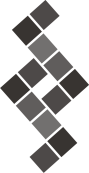 WYDZIAŁ ADMINISTRACJI I NAUK SPOŁECZNYCH									Warszawa, dnia …………..……………………………Nazwisko i imię…………………………….	Numer albumu	Do Prodziekana ds. Nauczania 	Wydziału Administracji i Nauk Społecznych	Politechniki WarszawskiejZwracam się z prośbą o uznanie efektów kształcenia/uczenia się dla przedmiotu: ……………………………………………………………………………..……..……………..(nazwa przedmiotu, semestr oraz rok akademicki)na podstawie zaliczonego przedmiotu: …………………………………………………….. realizowanego w roku akademickim …………….. na ……………………………………………………………………………………………………………………………………………...(nazwa wydziału i uczelni)Z poważaniemZałączniki:									Karta przedmiotu  potwierdzona przez daną uczelnię,                                                                                                                   2.Karta przebiegu studiów wraz z oceną potwierdzona przez uczelnię				Potwierdzam/nie potwierdzam zbieżność uzyskanych  efektów kształcenia (wg zał. Karty przedmiotów) z efektami kształcenia zdefiniowanymi w obowiązującym programie studiów:…..…………………………………………………………………………………………….                             Data                                                                   podpis kierownika przedmiotu danym roku akad.Decyzja Prodziekana:…………………………………………………………………………………………………………………………………………………………………………………………………………………………………………………………………………………………………………………………………………………………………………